"БОЕВОЕ БРАТСТВО" Орловская областьОрловское "БОЕВОЕ БРАТСТВО" совместно с ЦПВ "Патриот-57" выставили команду для участия в первенстве города Орла по АРБ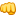 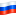 Итог : 5 золотых медалей и 1 серебрянная
Поздравляем! 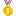 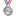 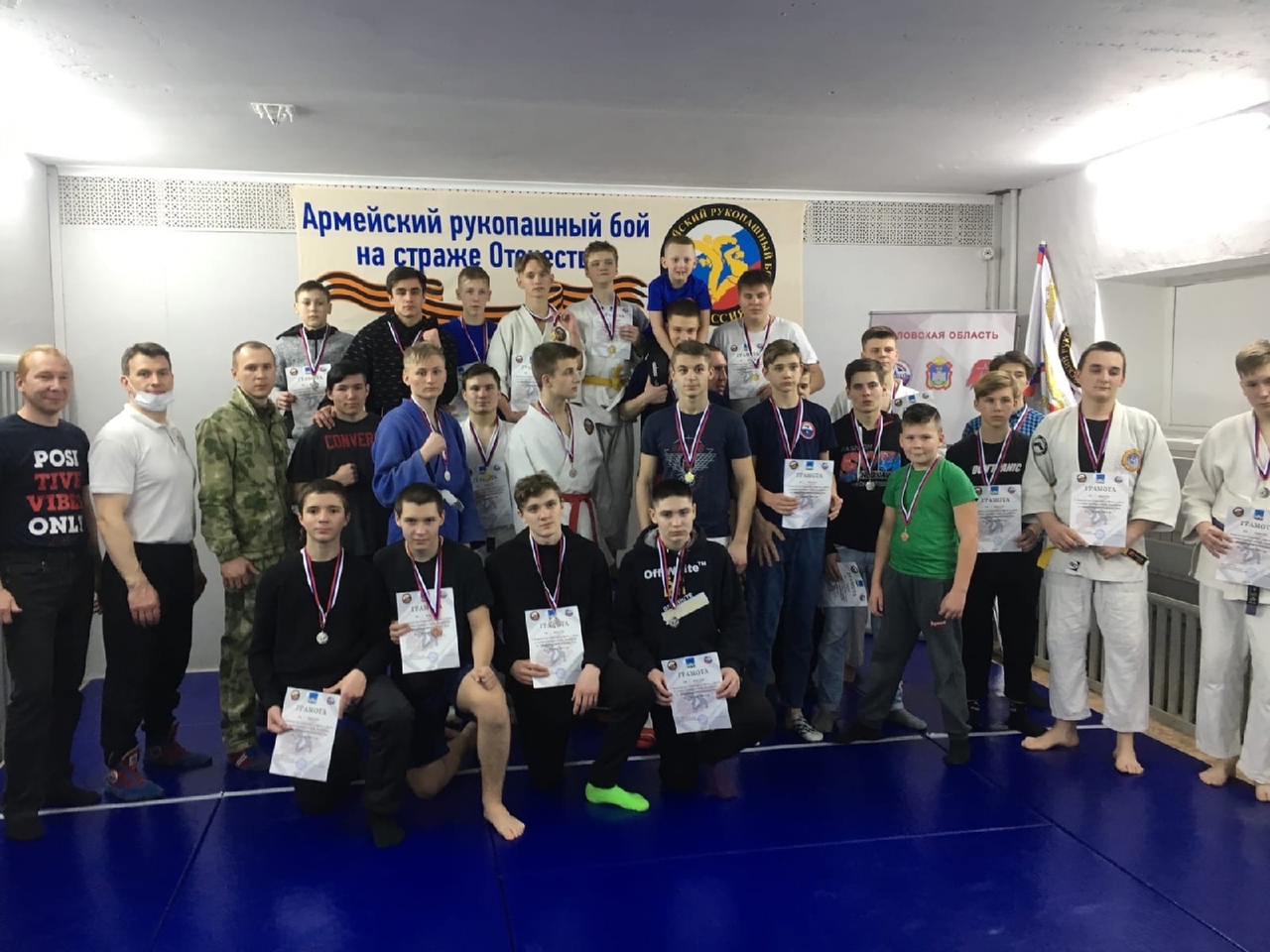 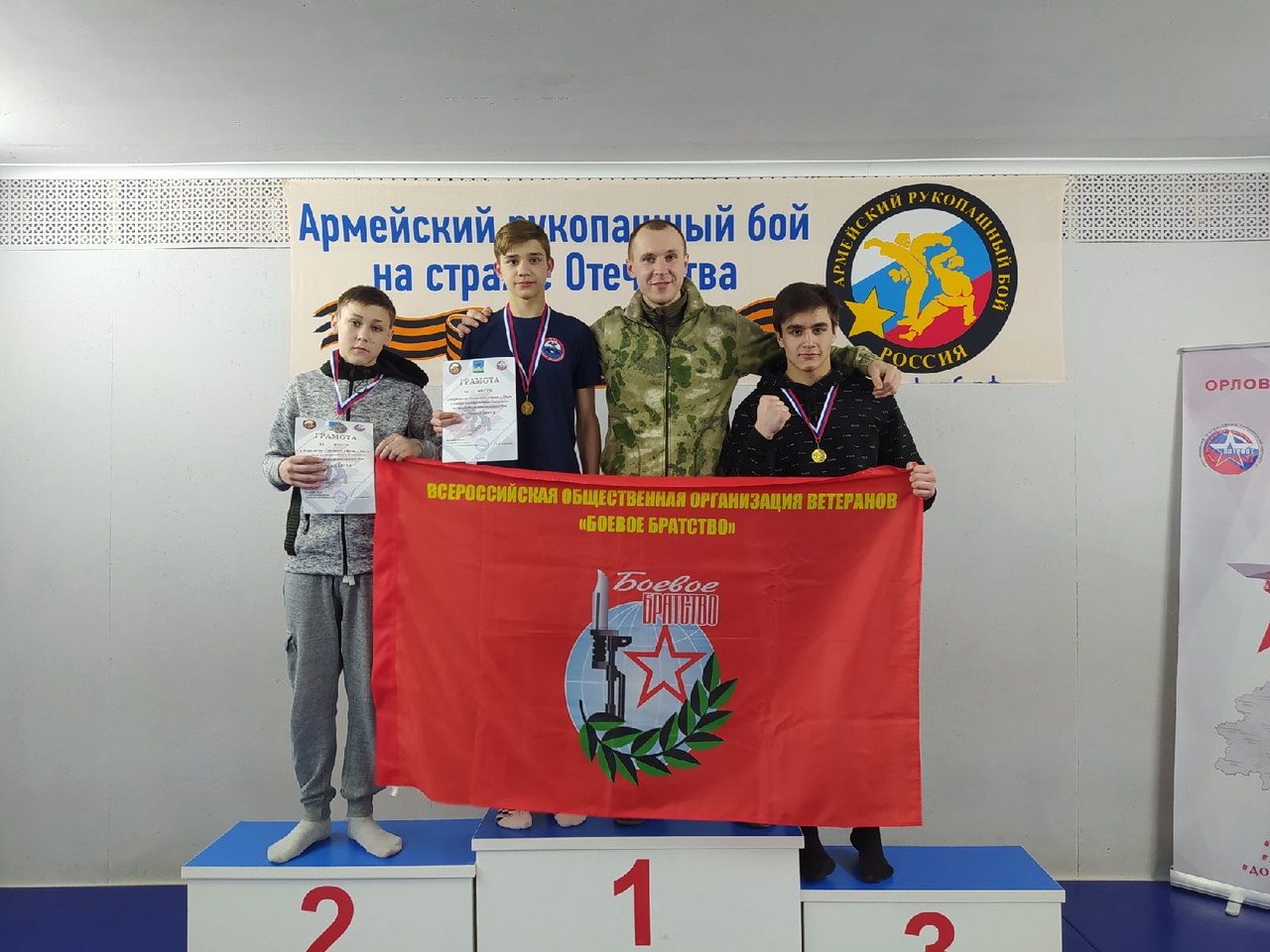 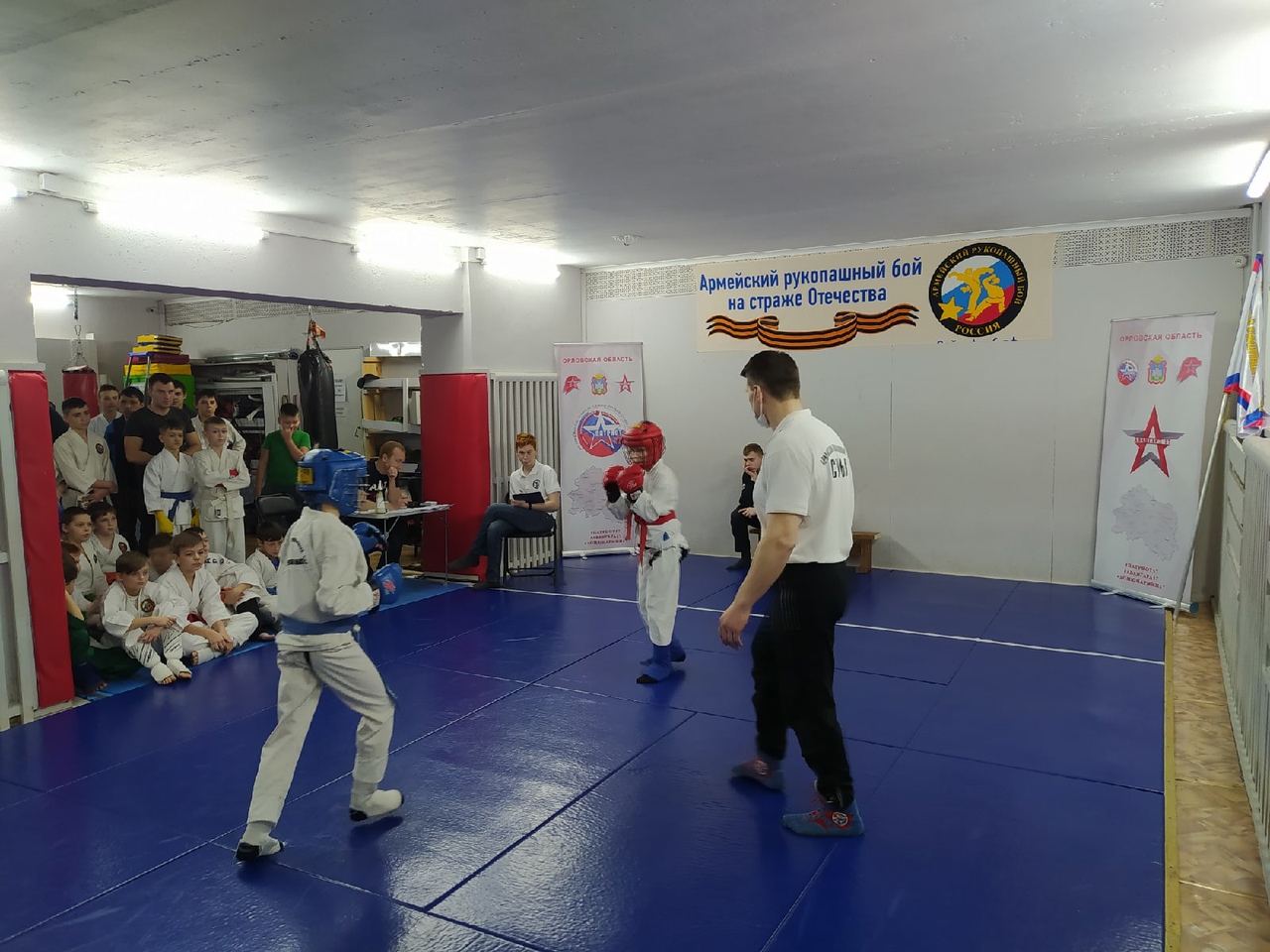 